Zlecenie/Umowa
na przeprowadzenie badań laboratoryjnych 
dla celów certyfikacji na znak UNWnioskodawcaNazwa			Nazwa Firmy 		Adres			kod pocztowy, miejscowość, ulicaNr telefonu		      	nr faksu	     Nr NIP			000-00-00-000Producent opakowaniaNazwa			NAZWA FIRMY		Adres 			kod pocztowy, miejscowość, ulicaCharakterystyka zgłaszanego opakowania rodzaj			 np. kanister o poj. 5 dm3 i min. masie 180 gmateriał		HDPE HOSTALEN GC 7260	wymiary	wg rys. 564.00.12 konstrukcja	kanister zamknięty zakrętką o średnicy 35 wg rys. 564.00.13, wykonaną z materiału HDPE HOSTALEN GC 7260 Zastosowaniezawartość opakowania ciekłe materiały niebezpieczne grupy pakowania III o gęstości do 1,2g/cm3 dla których cieczą wzorcową jest kwas octowymasa zawartości	6,0 kg	grupa opakowaniowa	III (Z)	 sposób transportu	samochodowy, kolejowy, morski, lotniczy		 Przedstawiona do badań próbka opakowaniasposób pobrania	Przedstawiciel COBRO podczas kontroli / zleceniodawca		 liczność	24 szt.			 Podwykonawcy badań	------------- 		Postępowania z próbkami po zakończeniu badań 	Do dyspozycji COBRO lub odebranie próbek po badaniach przez zleceniodawcęFinansowanie	Zgodnie z aktualnym cennikiem COBRO		 Terminy	Wg uzgodnień: 60 dni od daty otrzymania próbki do badańDodatkowe ustalenia	Przyznanie certyfikatu / Przedłużenie certyfikatu nr...Niniejszym zlecam wykonanie badań laboratoryjnych dla celów certyfikacji zgodnie z odpowiednimi przepisami ONZ i zobowiązuję się do pokrycia ich kosztów.Upoważniam laboratorium do przekazania kopii sprawozdania do Działu  Certyfikacji Opakowań COBRO.Ogólne warunki realizacji badańLaboratorium odpowiada wyłącznie za wyniki badań wykonanych na pobranych lub dostarczonych do badań próbkach. Odpowiedzialność za wady lub niską jakość innych wyrobów seryjnie produkowanych lub importowanych spoczywa wyłącznie na producencie lub importerze.Laboratorium nie podejmie się wykonania badań metodą, która nie gwarantuje wiarygodności i/lub obiektywności wyników.Laboratorium odpowiada za kompetencje podwykonawców zleconych badań, lecz nie ponosi odpowiedzialności za błędy w sprawozdaniach z badań wykonanych przez tych podwykonawców.Zleceniodawca lub upoważniona przez niego osoba ma prawo uczestniczyć w badaniach swojego wyrobu jako obserwator.W przypadku zrzeczenia się przez Zleceniodawcę odbioru przedstawionej do badań próbki, laboratorium przechowuje materiały lub opakowania w ciągu 2 tygodni od daty przekazania sprawozdania do Zleceniodawcy a następnie są one niszczone.Zleceniodawca bez pisemnej zgody Kierownika Laboratorium nie może powielać fragmentarycznie sprawozdania z badań.Laboratorium zobowiązuje się do przestrzegania zasad poufności badań, jeżeli nie jest to sprzeczne z obowiązującym prawem.Zleceniodawca zobowiązuje się dokonać opłaty za wykonane badania w terminie do 14 dni od daty otrzymania faktury bez względu na wyniki wykonanych badań.Zleceniodawca może zgłaszać skargi dotyczące warunków, przebiegu i wyników badań swoich wyrobów zgodnie z Procedurą ogólną PO/L/7.9. Procedura dostępna jest u Kierownika Laboratorium.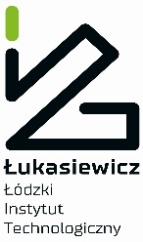 SIEĆ BADAWCZA ŁUKASIEWICZ- ŁÓDZKI INSTYTUT TECHNOLOGICZNY90-570 Łódź, ul. Marii Curie-Skłodowskiej 19/27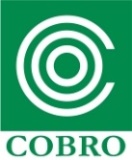 LABORATORIUM BADAŃ OPAKOWAŃ TRANSPORTOWYCH02-942 Warszawa, ul. Konstancińska 11, tel. 22 842 20 11 Ze strony ZleceniodawcyZe strony ZleceniodawcyZe strony ZleceniobiorcyZe strony ZleceniobiorcyPrzedstawiciel jednostki składającej zleceniePrzedstawiciel jednostki składającej zlecenieKierownik LaboratoriumKierownik Laboratoriummiejscowość, datamiejscowość, datamiejscowość, datamiejscowość, datamiejscowość, datamiejscowość, data